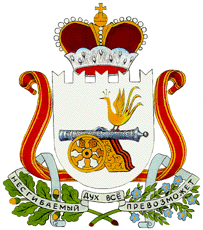                                                 АДМИНИСТРАЦИЯ                          БЕРДНИКОВСКОГО СЕЛЬСКОГО ПОСЕЛЕНИЯ                     ГЛИНКОВСКОГО РАЙОНА   СМОЛЕНСКОЙ ОБЛАСТИ                              П О С Т А Н О В Л Е Н И Еот " 13 "ноября  2018 г.                 № 44Администрация Бердниковского сельского поселения  Глинковского района  Смоленской области  п о с т а н о в л я е т:          1. Внести в постановление Администрации Бердниковского сельского поселения Глинковского района Смоленской области от 25 июня 2018  № 31 «Об утверждении муниципальной целевой программы «Обеспечение пожарной безопасности на территории Бердниковского сельского поселения Глинковского района Смоленской области на 2018-2020 годы» следующие изменения:        	1) в заголовке и в тексте слова на «2018-2020 годы» исключить;       	2) в муниципальной программе  «Обеспечение пожарной безопасности на территории Бердниковского сельского поселения Глинковского района Смоленской области на 2018-2020 годы», утвержденной указанным постановлением:- в приложении 1:- в наименовании программы слова на «2018-2020 годы» исключить;- в таблице слова «на 2018-2020 годы» исключить.2. Настоящее постановление вступает  в силу с 1 января 2019 года.Глава муниципального образованияБердниковского сельского поселенияГлинковского района Смоленской области                                   Г.Н.Рябенкова         О внесении изменений в постановление Администрации Бердниковского сельского поселения Глинковского района Смоленской области от 25 июня 2018 г.  № 31